МКОУ «Печениченская ОШ»Конспект урока по русскому языкуТема: «Деепричастие как часть речи»7 классУМК Русский язык. М.Т. Баранов, Т.А. Ладыженская, Л.А. Тростенцова, Л.Т. Григорян, И.И. Кулибаба. Учитель русского языка и литературыФёдорова Наталья ВасильевнаТема: Деепричастие как часть речи Тип урока: урок изучение нового материалаТехнологии урока: информационно-коммуникативная(элементы); Технология развития критического мышления через чтение и письмо (элементы), здоровьесберегающиетехнологии.Формы работы: фронтальная, парная, индивидуальная.Цель урока: сформировать представление о деепричастии как части речи.Оборудование:распечатанные задания для каждого ученика,учебник для каждого обучающегося.Структура урокаI. Организационный момент (2 мин.)II. Актуализация знаний (7 мин.)III. Открытие нового знания (7 мин.)IV. Обобщение и систематизация знаний (17 мин.)V. Рефлексия (5 мин.)VI. Задавание домашнего задания (2 мин.) Ход урокаПриложение 1Приложение 21. Папа крепко поругал меня, намылив лоб так, что я надолго запомнил.2. Ребята, пожелав мне ни пуха ни костей, уехали домой.3. Решив по-своему, он так и делал, хоть палку на голове теши.4. Приехав с флотской службы, Федор казался нам семи пядей в плечах.5. Отбежав от ребят, он грозил показать нам, где раки ночуют.6. Узнав об обмане товарища, ребята решили вывести его на чистую прорубь.7. Сильно испугавшись, можно сказать: «У меня душа в сердце ушла».8. Прослыв честным человеком, Дмитрий никогда не кривил умом.9. Сытно поев и выспавшись, мальчик подумал, что он теперь будет, как сыр в молоке кататься, живя у родственников матери.10. Выйдя на субботник, люди трудились не покладая лопат, все, от мала до больших.Приложение 31. Слушать … рот 2. Кричать … дыхания 3. Мчаться … язык 4. Работать … рукава  5. Работать … рукава 6. Работать … рук 7. Трудиться … спины  8. Решать … головы 9. Уйти не солоно … 10. Бежать … голову Этапы урокаДеятельность учителяДеятельность учащихсяПримечаниеI.Организационный момент (2 мин.)- Здравствуйте, ребята! Садитесь, пожалуйста!- Я  рада вас видеть. Думаю, что вы, как всегда, будете сегодня на уроке внимательны, активны и покажете себя только с лучшей стороны. Желаю всем успеха в открытии новых знаний, чтобы каждый из присутствующих в этом классе, окунулся в царство русского языка, ощутил свою причастность к прекрасному, особенному миру.   Приветствуют учителя.II.Актуализация знаний(7 мин.)- На протяжении многих уроков  мы изучали большую и сложную тему «Причастие как часть речи». А на сегодняшнем уроке мы будем изучать новую часть речи. А какую, вы мне скажете после написания словарной работы. Откройте ваши тетради и запишите дату, вид работы и отступите одну строчку. Позже мы там запишем тему урока.- Итак, я буду диктовать вам слова, а вы - их записывать и определять, к какой части речи относится каждое слово: Извинение, ароматный, скучный, аккуратно, стремиться, великолепный, баловать, скучающий, начать, знакомясь.
-Вызвало ли что-то затруднение?- А какое это слово?- На какой вопрос оно отвечает?- Вы можете сказать к какой части речи оно относится?- Ну что ж, тогда я вам сейчас прочитаю небольшую сказку, после которой вы мне скажете, о какой части речи мы сегодня будем говорить.  Слушайте внимательно. Маша, ученица 7-го класса, двоечница, уснула, когда делала домашнее задание и попала в Королевство Самостоятельных Частей Речи. И первым, кого она повстречала, было Деепричастие. Маша спросила:- Кто ты такой?- Я деепричастие - самостоятельная часть речи, -ответило Деепричастие.
-А я не знаю, кто такой Деепричастие! - проговорила девочка.
- Как не знаешь? Я самостоятельная неизменяемая часть речи, обозначаю добавочное действие при глаголе, отвечаю на вопросы что делая? что сделав? и в предложении являюсь обстоятельством. Мои родители Наречие и Глагол. От мамы я унаследовал неизменяемость, вопросы и то, чем я являюсь в предложении  - обстоятельством. От отца мне достался вид и возвратность, с частицей НЕ пишусь отдельно, но бывают и исключительные случаи, когда мне приходится присоединяться к ней. Я живу здесь в Королевство Самостоятельных Частей Речи, радуясь каждому новому дню,любя друзей, прощая врагов. И что я узнаю?! Что какая-то Маша не знает, кто я?Девочке стало стыдно, она пообещала, что обязательно узнает Деепричастие получше... И в этот момент Маша открыла глаза, осмотрелась и поняла, что находится в своей любимой комнате, за столом... "Оказывается это был сон!" - прошептала девочка.И с этого дня Маша Молчанова, ученица 7 класса, стала заметно лучше учиться и никогда больше не огорчала никого из Частей Речи. Вот так закончилось путешествие Маши.- Так о какой, ранее не известной части речи, пойдет разговор на сегодняшнем уроке? Записывают в тетрадях дату, вид работы и тему урока.Пишут.- Да, одно слово.- Знакомясь.- Что делая?- Нет.Слушают сказку.- Деепричастие.III. Открытие нового знания.(7 мин.)- А давайте сформулируем тему нашего урока.- А как вы думаете, какова цель нашего сегодняшнего урока?- От какой части речи образовывается деепричастие?- Верно!- А теперь давайте обратимся к учебнику на странице 76 - 77.  Вы самостоятельно читаете правила и после этого мы с вами их обсудим и решим, были ли они освящены в сказке, которую я вам прочитала в начале урока.- Сразу после названия раздела вам даны два предложения.  Давайте их прочитаем и подумаем, в каком предложении выделенные слова обозначают главное действие, а в каком добавочное?- Давайте составим с вами схему «Деепричастие» 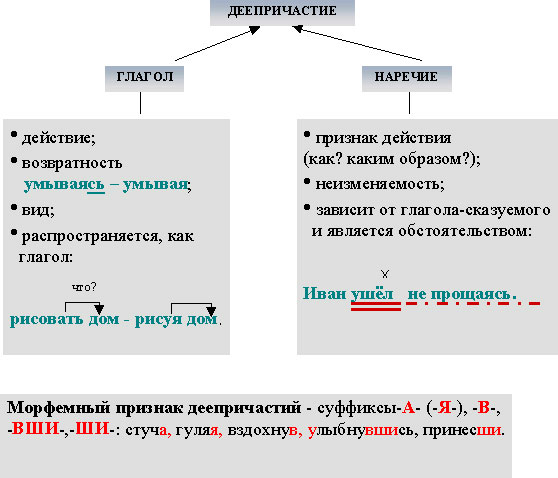 - Давайте с вами закрепим полученные знания, для этого выполним упражнение  180 на странице 77 учебника. К доске пойдет…. - Деепричастие как часть речи.- Дать понятие о деепричастии как части речи; научиться находить деепричастие в предложении.-Деепричастия образовываются от глаголов и наречий.Читают правила. Обсуждают.- В первом предложении слова рассказывает и улыбается – однородные. Слово «рассказывает» означает основное действие. А во втором предложении добавочное действие выражено словом «улыбаясь».Составляют схему.Выходит к доске и все вместе обсуждают выполнение задания.IV. Обобщение и систематизация знаний(17 мин.) - Теперь разделитесь  на  3 группы. Я говорю вам задания и диктую предложения, вы, посовещавшись с командой, отвечаете.. Побеждает та команда, которая даст больше правильных ответов.Задание первое. Вам нужно преобразовать предложения, используя в них деепричастные обороты. 1. Когда выпьешь воду, вспомни об источнике. (Выпив воду, вспомни об источнике.)2. Друзьям и смерть не страшна, когда они верят друг другу. (Веря друзьям, и смерть не страшна.)3. Когда идешь за плохим, плохое и найдешь. (Идя за плохим, плохое и найдешь.)4. Если солгал один раз, будешь весь век лгуном. (Солгав один раз, будешь весь век лгуном.)5. Если вытянулся на диване, денег не заработаешь. (Вытянувшись на диване, денег не заработаешь.)6. Он стоял в надменной позе и свысока смотрел на всех. (Стоя в надменной позе, он свысока смотрел на всех.)7. Мы обходим рубежи родных морей и с ветром спорим. (Мы обходим, с ветром споря, рубежи родных морей.)8. Когда путешествуешь, приобретаешь много знаний. (Путешествуя, приобретаешь много знаний.)9. Когда грачи укладываются на ночлег, они шумно кричат.	(Желая сделать интересные фотографии, мы подошли ближе к реке.)10. Мы подошли ближе к реке, так как желали сделать интересные фотографии. (Укладываясь на ночлег, грачи шумно кричат.)- Молодцы! Задание второе «Фразы растерялись». Вам нужно  найти деепричастия и одновременно исправить фразеологизмы, которые употреблены в тексте неправильно. Но сначала давайте вспомним, что такое фразеологизмы?- Молодцы. Ну что ж, начнем.1. Папа крепко поругал меня, намылив лоб так, что я надолго запомнил.2. Ребята, пожелав мне ни пуха ни костей, уехали домой.3. Решив по-своему, он так и делал, хоть палку на голове теши.4. Приехав с флотской службы, Федор казался нам семи пядей в плечах.5. Отбежав от ребят, он грозил показать нам, где раки ночуют.6. Узнав об обмане товарища, ребята решили вывести его на чистую прорубь.7. Сильно испугавшись, можно сказать: «У меня душа в сердце ушла».8. Прослыв честным человеком, Дмитрий никогда не кривил умом.9. Сытно поев и выспавшись, мальчик подумал, что он теперь будет, как сыр в молоке кататься, живя у родственников матери.10. Выйдя на субботник, люди трудились не покладая лопат, все, от мала до больших.- Вы отлично справились! Осталось последнее задание. Игра «Перевертыши». Вам нужно вставить деепричастия во фразеологизмы и заменить их наречиями либо словосочетаниями с другими частями речи.1. Слушать … рот (раскрыв) - слушать внимательно.2. Кричать … дыхания (не переводя) - кричать, не переставая.3. Мчаться … язык (высунув) - мчаться быстро.4. Работать … рукава (спустя) - работать плохо.5. Работать … рукава (засучив) - работать хорошо.6. Работать … рук (не покладая) - работать усердно.7. Трудиться … спины  (не разгибая) - трудиться усердно.8. Решать … головы (не теряя) - решать ответственно.9. Уйти не солоно … (хлебавши) - уйти без пользы для себя.10. Бежать … голову (сломя) - бежать, не думая о последствиях, внезапно, бездумно.Выполняют 1 задание.- Фразеологизмы – это устойчивые сочетания слов, закрепившиеся как единицы наименования: железная дорога, анютины глазки или выражения оценки: не лыком шит, спустя рукава. Иначе – фразеологические обороты. Выполняют 2 задание.V. Рефлексия(5 мин.)-Молодцы! Победила … команда! Она получает оценку «5». На втором месте … команда. Она получает оценку «4». А на третьем месте - … команда. Я не буду ставить вам «3», я поставлю вам тоже оценку «4», так как вы тоже очень хорошо работали. Все подойдете ко мне с дневниками на перемене и я выставлю вам оценки. А теперь давайте обобщим то, что мы узнали на сегодняшнем уроке. Что такое деепричастие? -Признаки каких частей речи совмещены в деепричастии?-Какие признаки глагола характерны для деепричастия? -Какие признаки наречия характерны для деепричастия?-Чем является деепричастие в предложении?- А теперь попрошу вас заполнить карточки, что вам понравилось или не понравилось на уроке.- Деепричастие – самостоятельная часть речи, которая обозначает добавочное действие при основном действии, выраженном глаголом.- Глагола и наречия.- Вид(сов./несов),возвратность, обозначает действие.- Не изменяется, не склоняется и не спрягается).- Обстоятельством.Заполняют.VI. Задавание домашнего задания (2 мин.)- Запишите домашнее задание: учебник, с 77 упр. 181.Спасибо за урок! До свидания!Записывают домашнее задание и прощаются.ПЛЮСЫ(записывается все, что понравилось на занятии: информация и формы работы, которые вызвали положительные эмоции)МИНУСЫ(записывается все то, что не понравилось на уроке, было непонятно, показалось скучным, вызвало неприязнь; информация, которая вызвала неприязнь)ИНТЕРЕСНО(записываются все любопытные факты, о которых узнали на занятии, что бы еще хотелось узнать по данной проблеме, вопросы к преподавателю)